NameTitleMedical Center or Service Line Name2315 Stockton Blvd., Suite 100Sacramento, CA 95817916-123-4567 tel916-123-7645 mobile or faxname@ucdavis.edu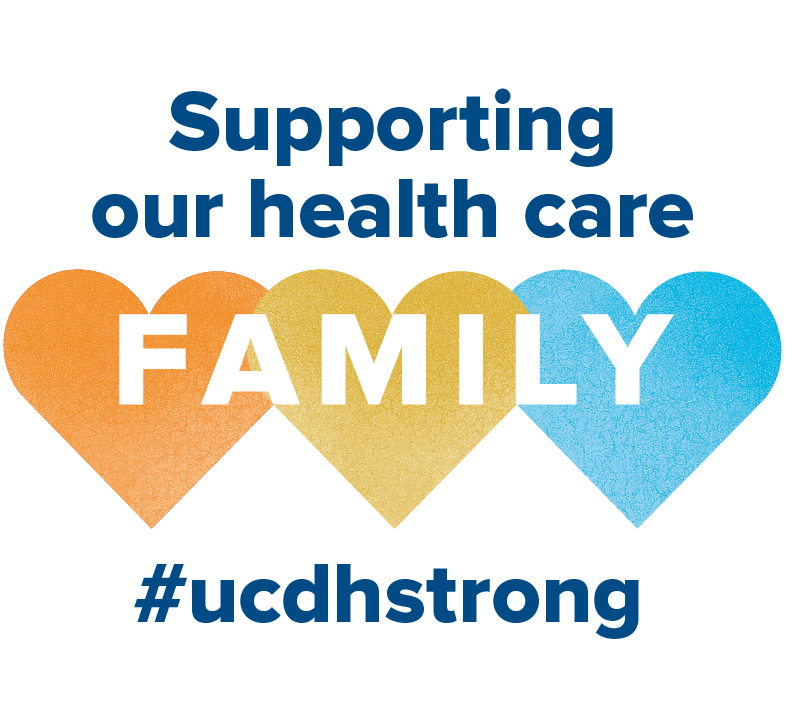 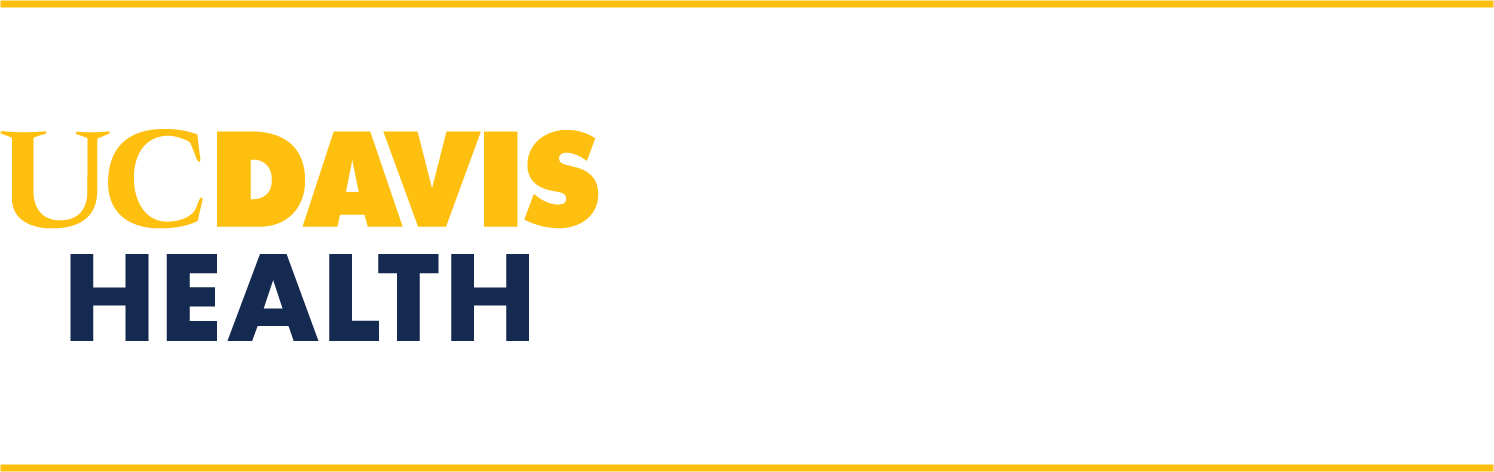 